Как подать заявление в лагерь с дневным пребыванием на базе образовательного учрежденияВ ЭЛЕКТРОННОМ ВИДЕчерез Единый портал государственных и муниципальных услуг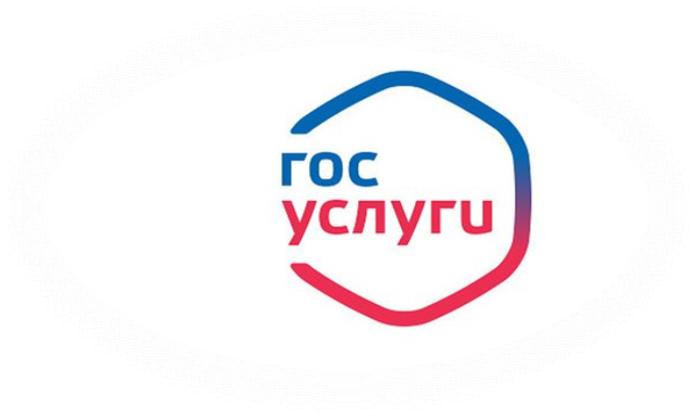 Зайдите в личный кабинет Единого портала предоставления государственных и муниципальных услуг https://www.gosuslugi.ru/Выберите услугу «Организация отдыха детей в каникулярное время»  https://www.gosuslugi.ru/600173/1/form?_=1686789742532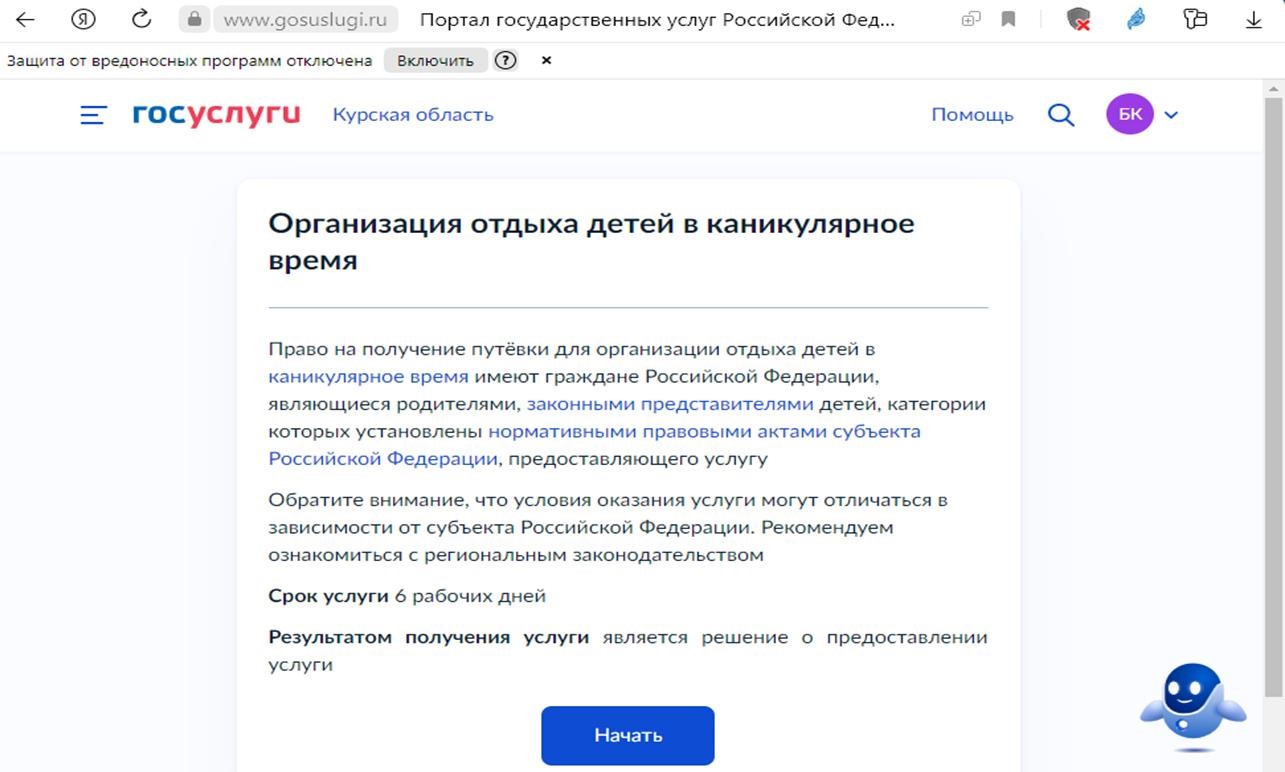 Внимание!Результатом предоставления услуги «Организация отдыха детей в каникулярное время» является прием или отказ в приеме заявления  2.Укажите кто обращается за услугой и введите необходимые данные  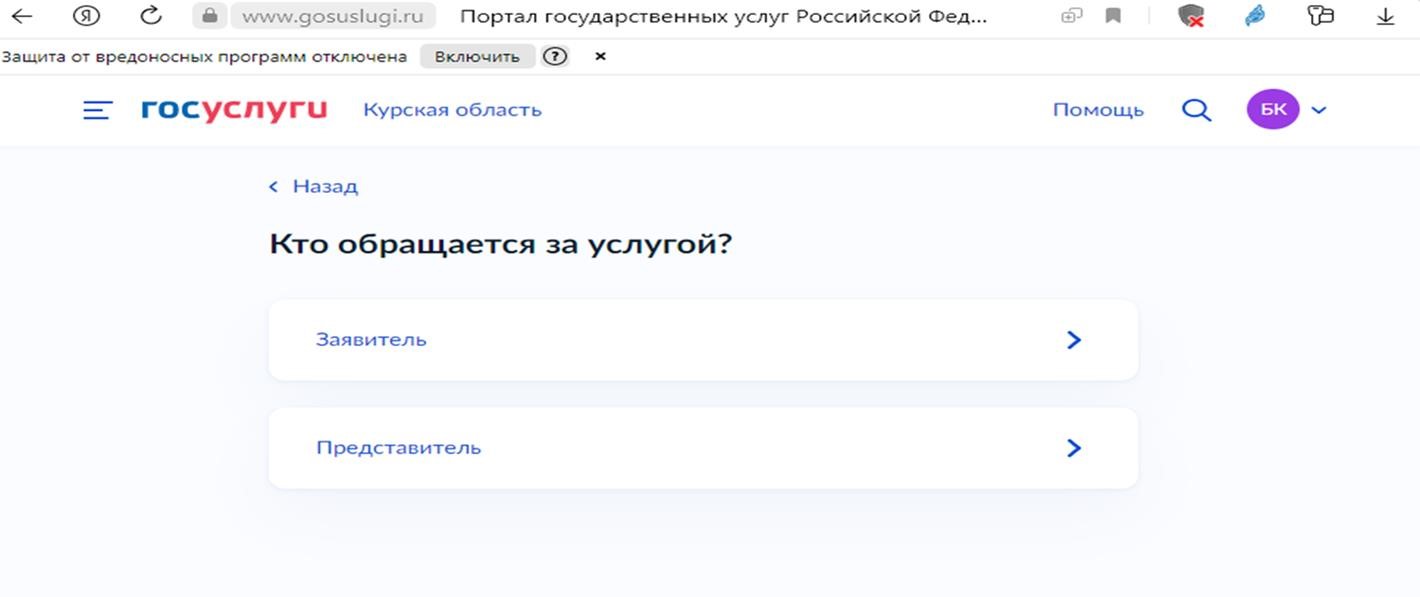 3.Укажите сведения о ребенке и введите необходимые данные  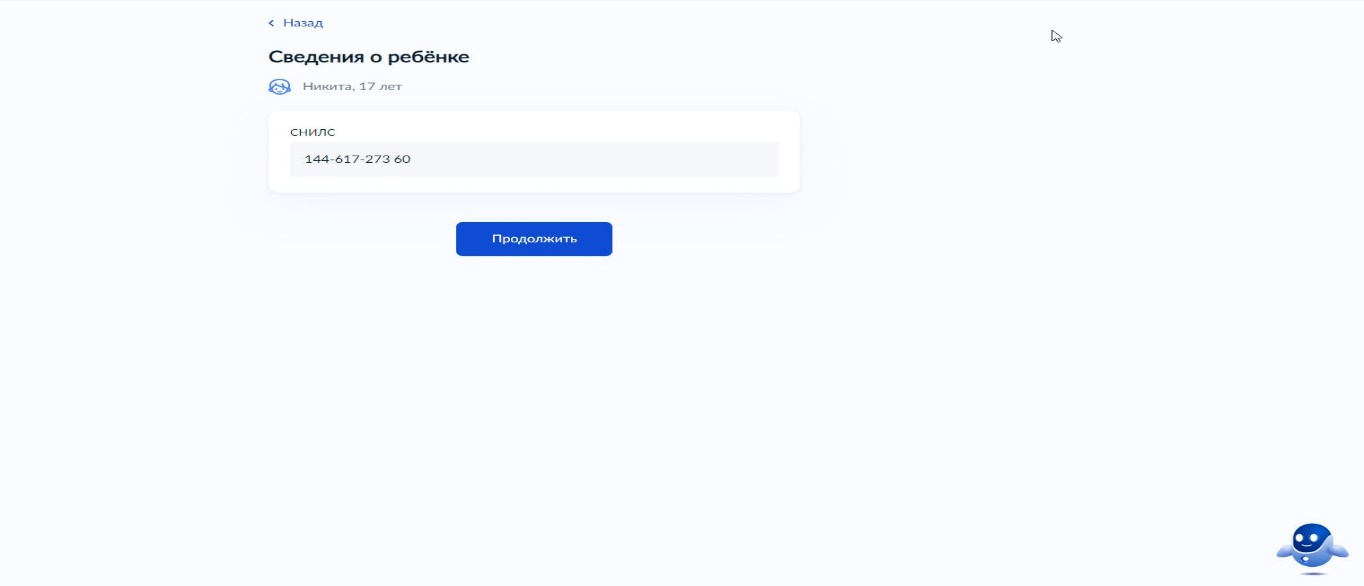 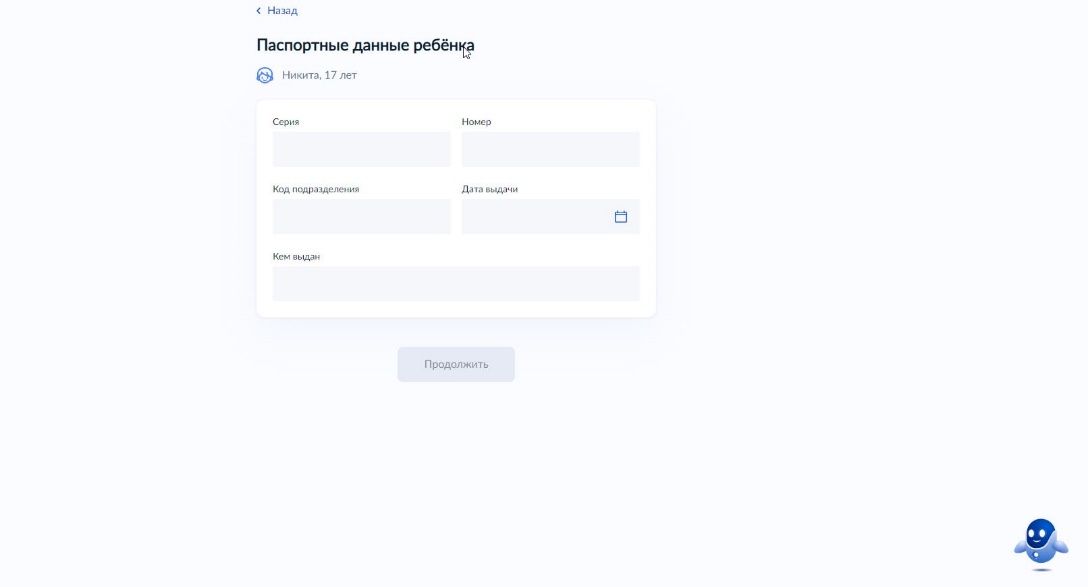 4.Укажите кем является заявитель  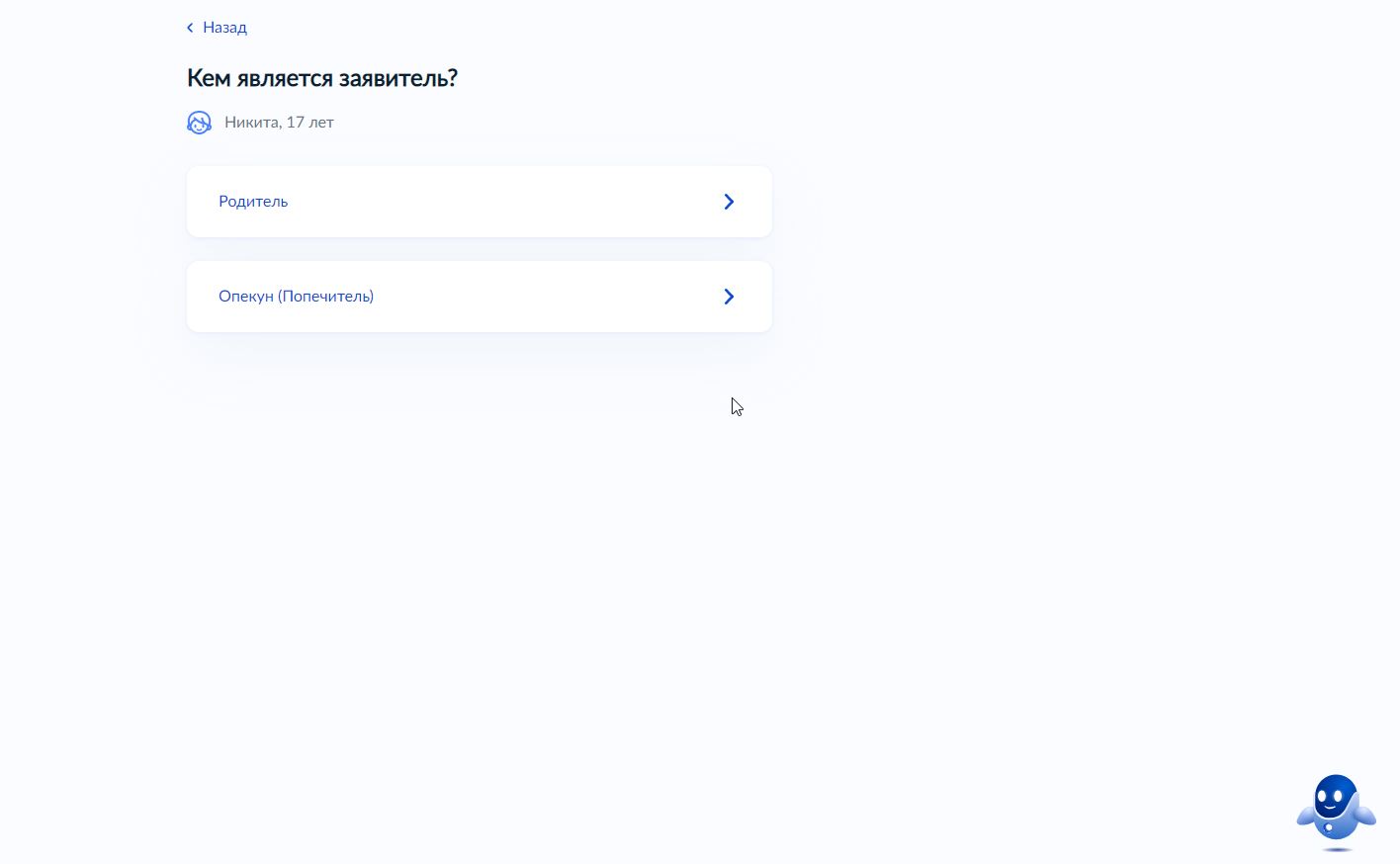 5.Укажите соответствует ли фамилия родителя фамилии ребенка  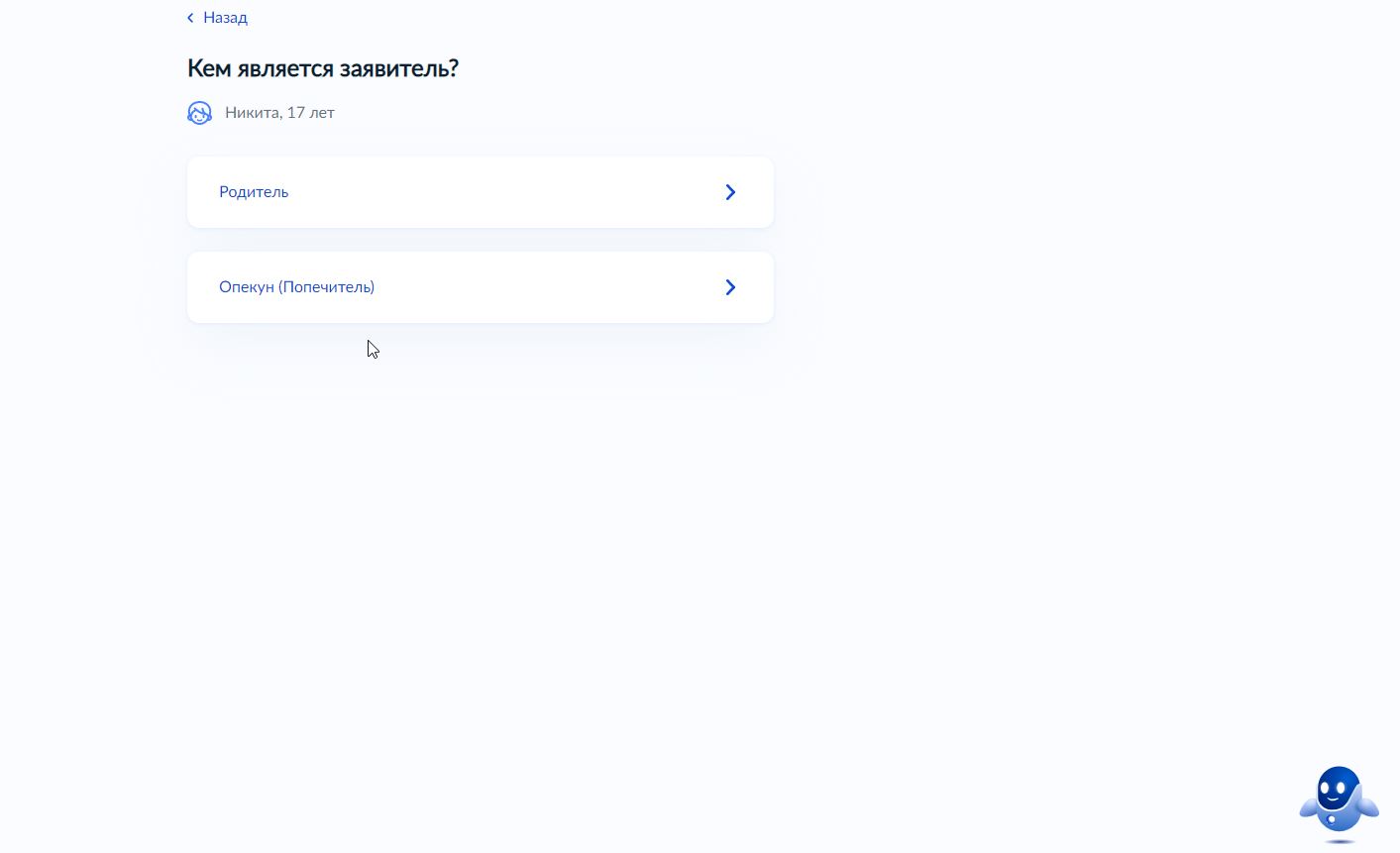 6.Укажите к какой категории относится Ваш ребенок 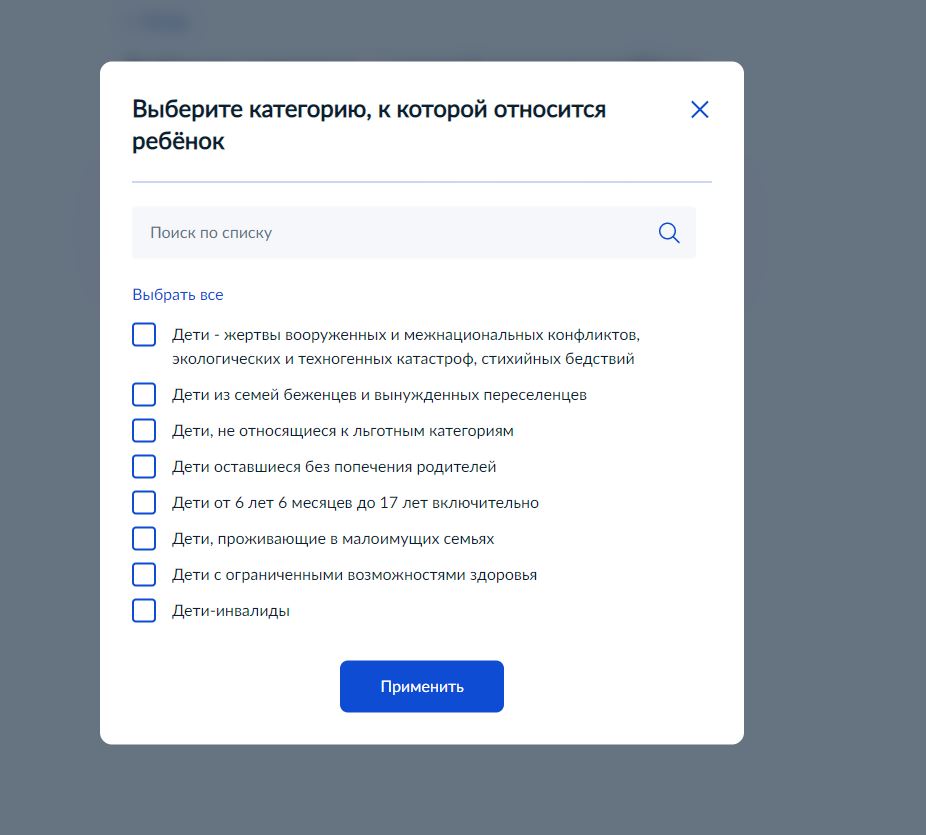 7.Укажите организацию и период отдыха 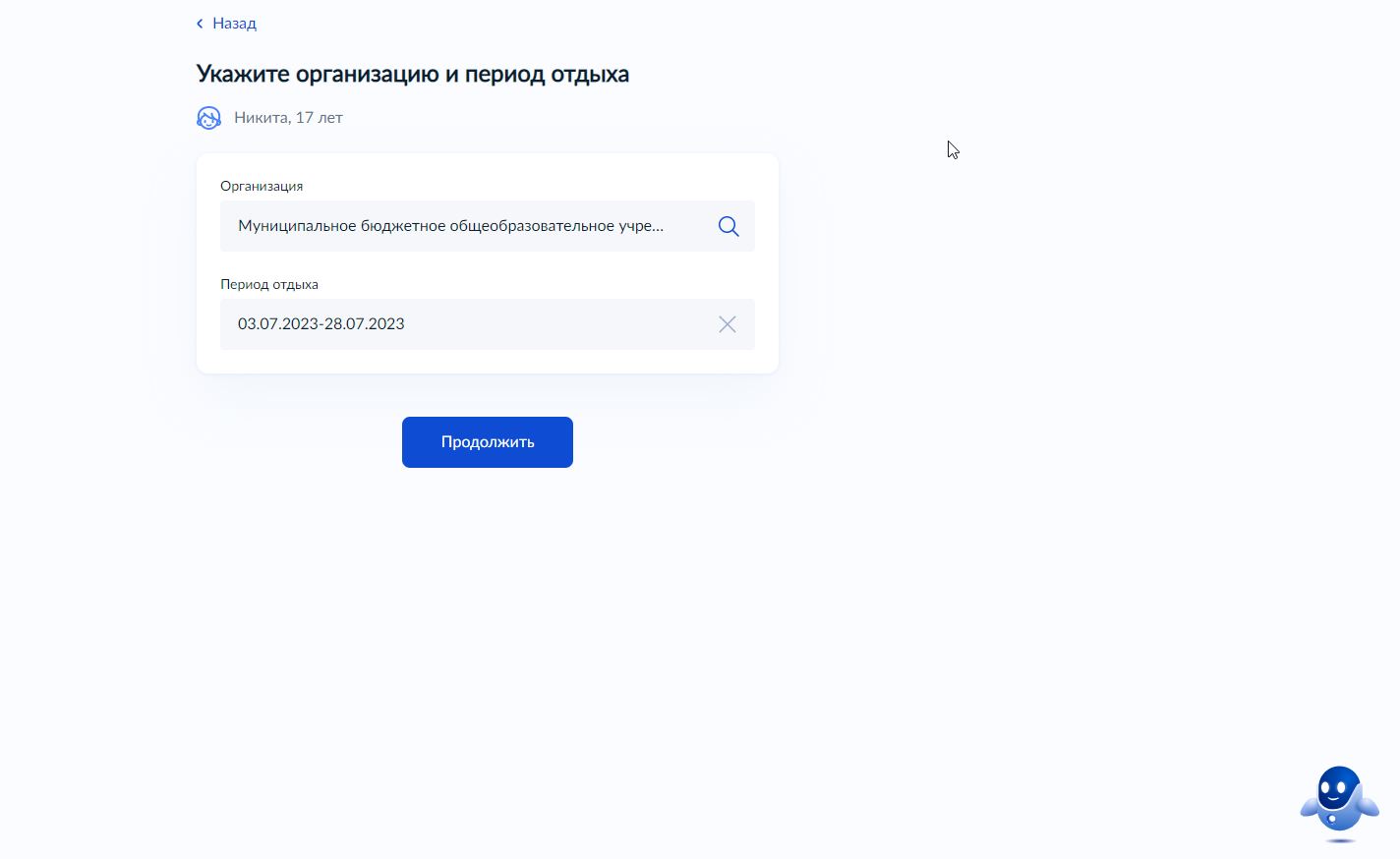 8.Выберите подразделение 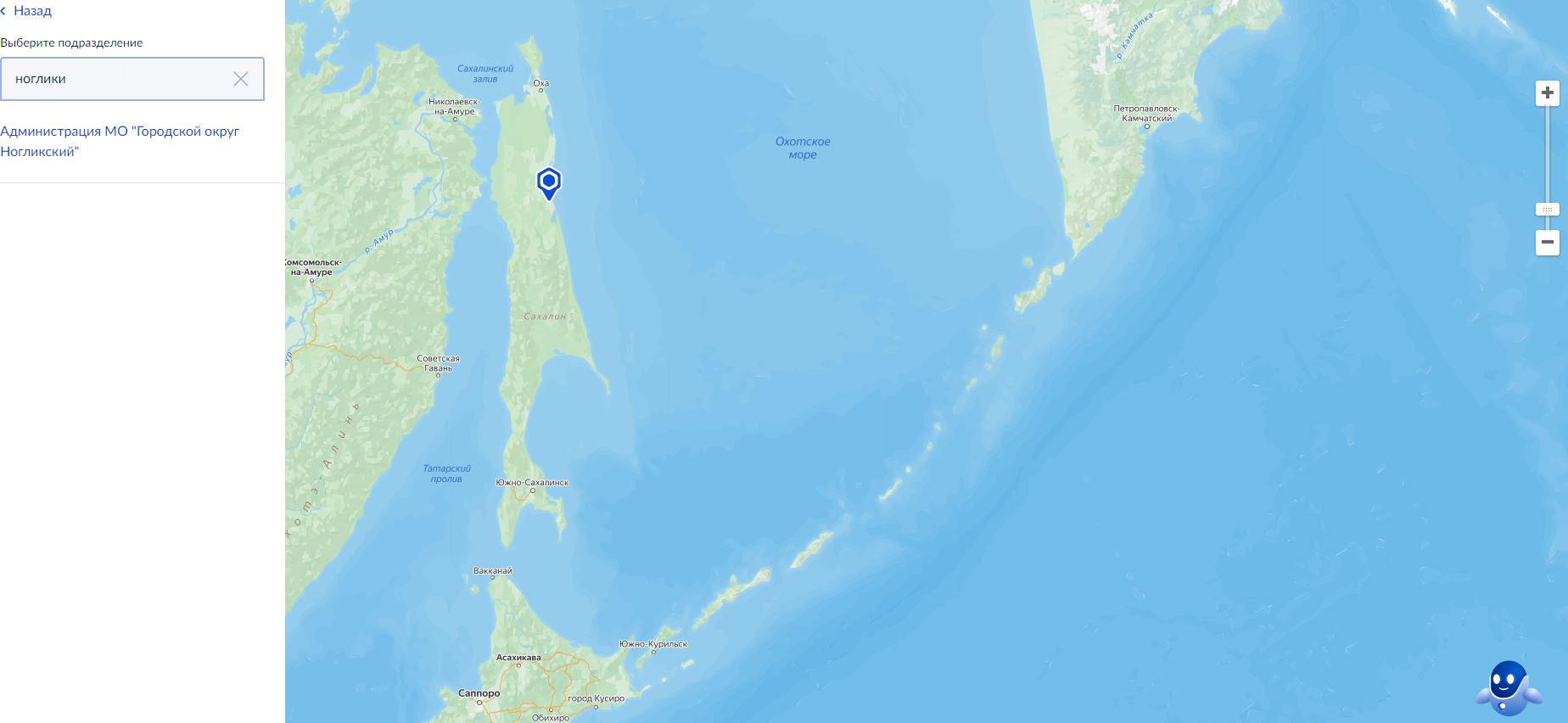 9.Способ получения результата 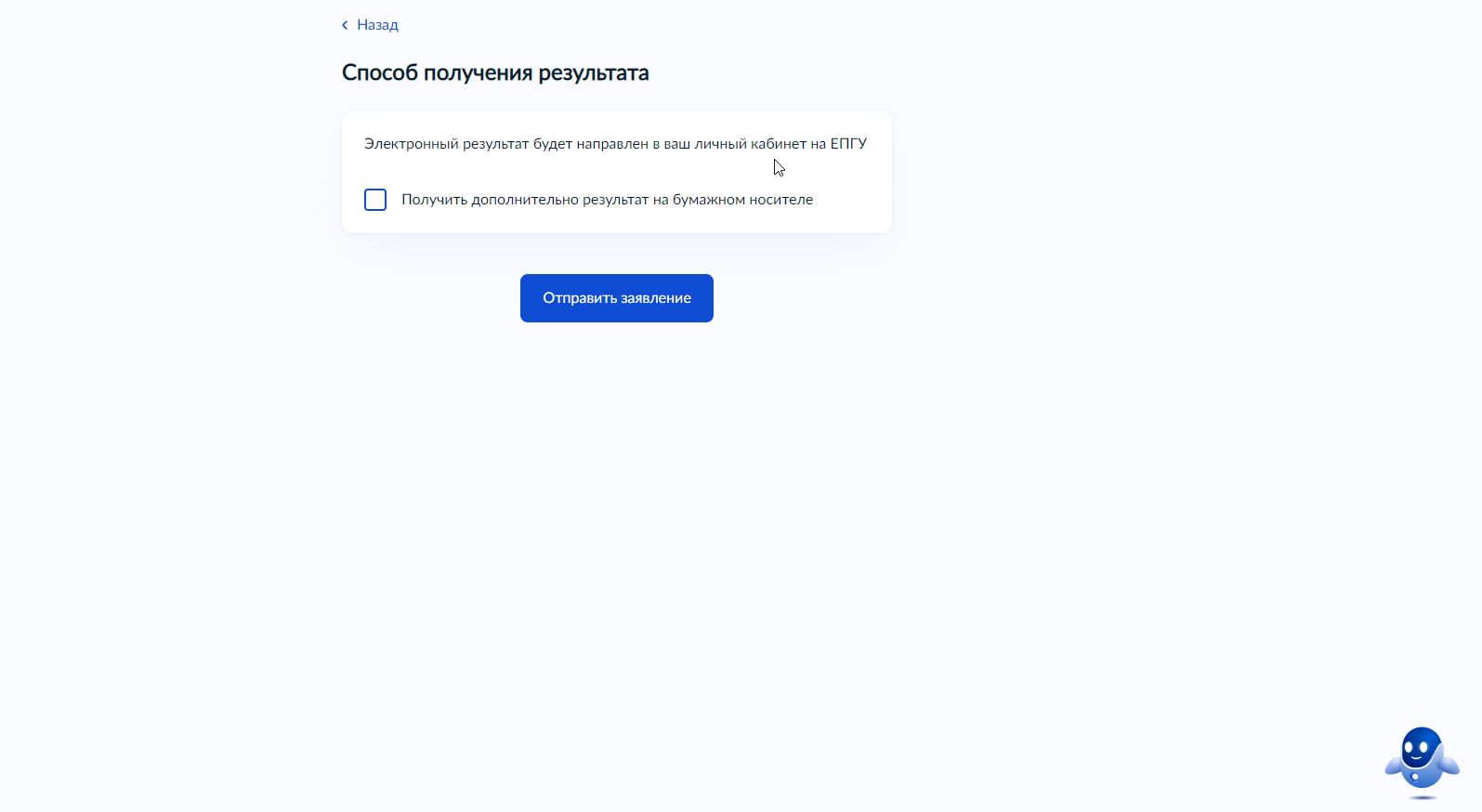 10. Отправьте заявление 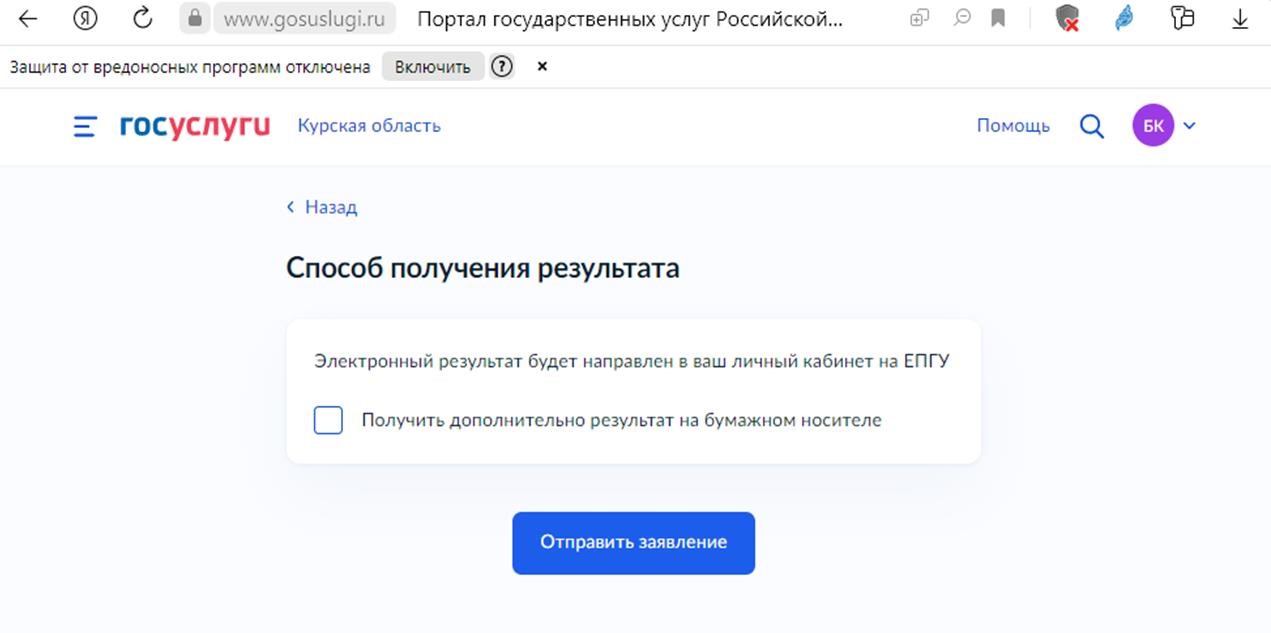 11.Результат будет направлен в Ваш личный кабинет в ЕПГУ. Срок услуги 6 рабочих дней. 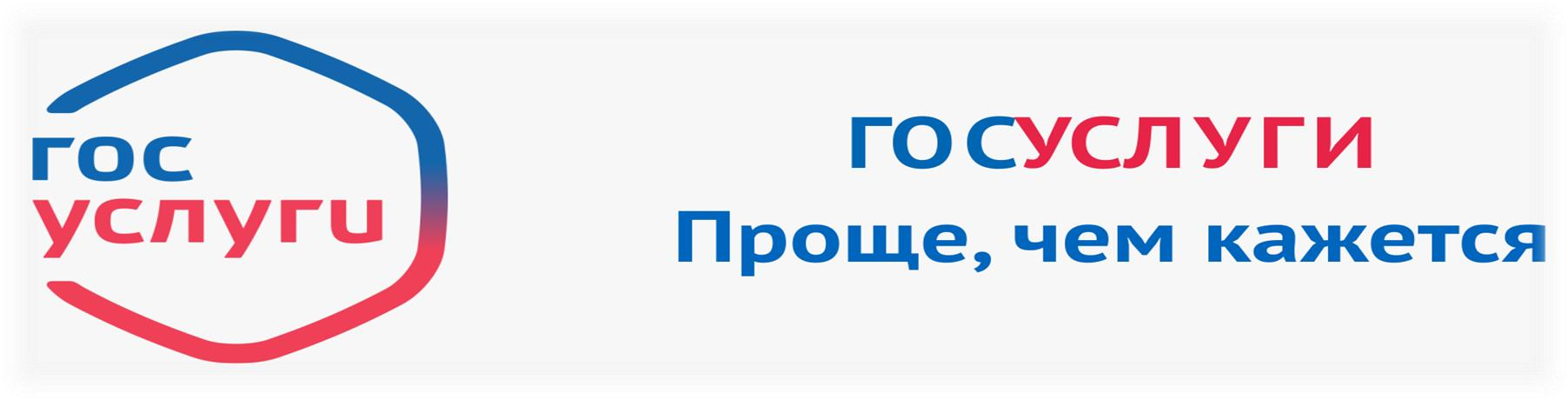 Внимание! Основанием для отказа в предоставлении путевки является: ребенок, претендующий на получение путевки, не относится к детям в возрасте от 7 до 17 лет (включительно), проживающим на территории муниципального образования по месту подачи заявления 